Уважаемые коллеги!Благодарю Вас за активное участие в Первом в заседании Совета Федерального учебно-методического объединения в системе высшего образования по укрупненной группе специальностей и направлений подготовки 21.00.00 «Прикладная геология, горное дело, нефтегазовое дело и геодезия», которое состоялось  28 января 2016 г. в Национальном исследовательском технологическом университете «МИСиС».Мы уверены, что наша совместная работа позволит найти консолидированные решения во благо наших университетов и всей системы высшего образования.Я, как председатель Федерального УМО, обращаюсь к Вам с просьбой разместить информацию о нашем мероприятии на своих информационных ресурсах (сайтах университетов, факультетов, кафедр т.д.).Ссылки на опубликованную информацию, включая фото и другие материалы:http://misis.ru/about-university/news/zasedanie-federal39nogo-umo-171prikladnaja-geologija-gornoe-delo-neftegazovoe-delo-i-geodezija187http://www.fgosvo.ru/events/view/id/53С наилучшими пожеланиями,минобрнауки Россииминобрнауки Россииминобрнауки Россииминобрнауки Россииминобрнауки России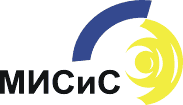 Федеральное  Государственное  автономное образовательное  учреждение высшего профессионального образованияФедеральное  Государственное  автономное образовательное  учреждение высшего профессионального образованияФедеральное  Государственное  автономное образовательное  учреждение высшего профессионального образования«национальный исследовательский технологический университет «МИСиС»(НИТУ «МИСиС») Ленинский проспект, дом 4, Москва, 119049Тел. (495)955-00-32; Факс: (499)236-21-05 http://www.misis.ruE-mail: kancela@misis.ruОКПО 02066500  ОГРН 1027739439749ИНН/КПП 7706019535/ 770601001«национальный исследовательский технологический университет «МИСиС»(НИТУ «МИСиС») Ленинский проспект, дом 4, Москва, 119049Тел. (495)955-00-32; Факс: (499)236-21-05 http://www.misis.ruE-mail: kancela@misis.ruОКПО 02066500  ОГРН 1027739439749ИНН/КПП 7706019535/ 770601001«национальный исследовательский технологический университет «МИСиС»(НИТУ «МИСиС») Ленинский проспект, дом 4, Москва, 119049Тел. (495)955-00-32; Факс: (499)236-21-05 http://www.misis.ruE-mail: kancela@misis.ruОКПО 02066500  ОГРН 1027739439749ИНН/КПП 7706019535/ 770601001«национальный исследовательский технологический университет «МИСиС»(НИТУ «МИСиС») Ленинский проспект, дом 4, Москва, 119049Тел. (495)955-00-32; Факс: (499)236-21-05 http://www.misis.ruE-mail: kancela@misis.ruОКПО 02066500  ОГРН 1027739439749ИНН/КПП 7706019535/ 770601001«национальный исследовательский технологический университет «МИСиС»(НИТУ «МИСиС») Ленинский проспект, дом 4, Москва, 119049Тел. (495)955-00-32; Факс: (499)236-21-05 http://www.misis.ruE-mail: kancela@misis.ruОКПО 02066500  ОГРН 1027739439749ИНН/КПП 7706019535/ 770601001Членам ФУМО ВО по УГСН 21.00.00 «Прикладная геология, горное дело, нефтегазовое дело и геодезия»№Членам ФУМО ВО по УГСН 21.00.00 «Прикладная геология, горное дело, нефтегазовое дело и геодезия»На №Членам ФУМО ВО по УГСН 21.00.00 «Прикладная геология, горное дело, нефтегазовое дело и геодезия»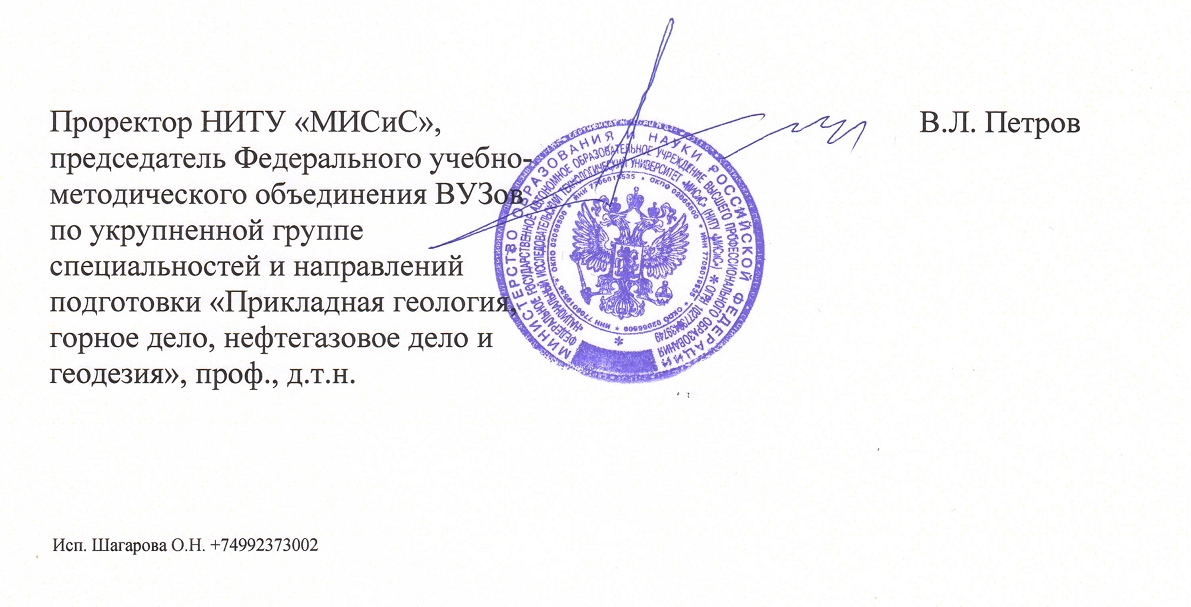 